IV Campeonato de España Triathle (Gijon)Campeonatos de España Triatle individual y mixtoPuerto Deportivo de GijonSabado 7  de 2018 a las 11:00 horasORGANIZA: club Pentatlon gijon y Federación de Pentatlón Moderno del Principado de AsturiasCONTROL: Federación de Pentatlón Moderno del Principado de Asturias.PATROCINA: Consejo Superior de Deportes, PDM GIJON, Federación Española de Pentatlón Moderno, Dirección General de Deportes del P.Asturias.COLABORAN: Ganor, Adarsa SegurosPREMIOS: Medalla 3 primeros clasificados de cada categoría.INSCRIPCIONES: Por correo electrónico pentatlonmoderno@hotmail.com ciudaddegijon@telecable.es Por teléfono al número 670 631 176HORARIOS: Tanto para categoría masculina como femeninaHorarios sábado 7  julio 18                                                 DistanciasRECORRIDO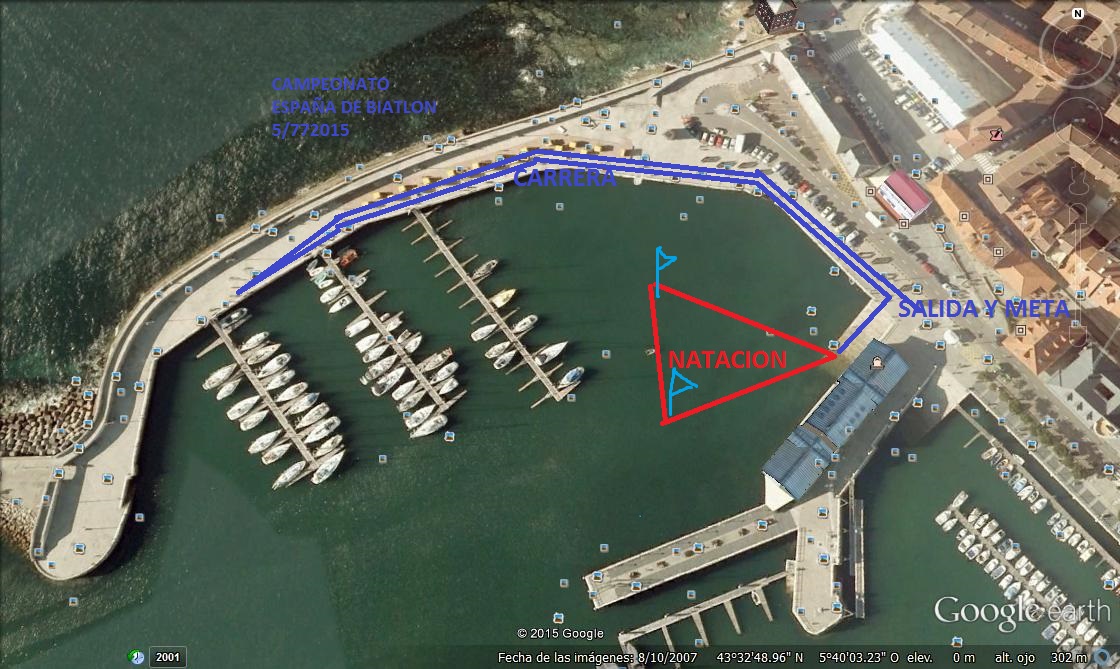 11:00 hPrebenjamin (M y F) 2 x tiro-25-125m (3 m)11.10 hBenjamín (M y F) 3 x tiro-25-250m (5 m)11:20 hAlevín (M y F) 4 x tiro-50-250m (5 m)11:35 hInfantil (M y F) 4 x tiro-50-500m (7 m)11:50 hMáster A B C 4 x tiro-50-500m (7 m)12:10 hCadete 4 x tiro-50-500m (10 m)12:30 hJuvenil 4 x tiro-50-800m (10 m)12:30 hJunior 4 x tiro-50-800m (10 m)12:30 hSénior 4 x tiro-50-800m (10 m)12:30 h4 x tiro-50-800m (10 m)12:30 h4 x tiro-50-800m (10 m)12:50Campeonato Universitario y Popular4 x tiro-50-500m (7 m)13:10MIXTO2 x tiro-50-500m (10 m)